		Agreement		Concerning the Adoption of Harmonized Technical United Nations Regulations for Wheeled Vehicles, Equipment and Parts which can be Fitted and/or be Used on Wheeled Vehicles and the Conditions for Reciprocal Recognition of Approvals Granted on the Basis of these United Nations Regulations*(Revision 3, including the amendments which entered into force on 14 September 2017)_________		Addendum 28 – UN Regulation No. 29		Revision 2 - Amendment 5Supplement 5 to the 03 series of amendments – Date of entry into force: 29 May 2020		Uniform provisions concerning the approval of vehicles with regard to the protection of the occupants of the cab of a commercial vehicleThis document is meant purely as documentation tool. The authentic and legal binding text is: ECE/TRANS/WP.29/2019/107._________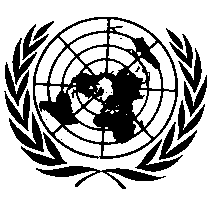 UNITED NATIONSAnnex 3Paragraph 7.4.4.1., amend to read:"7.4.4.1. 	It is parallel to the x-y plane of the chassis; during the application of the load, the loading device may deviate by not more than 5° in z-direction from the parallel plane to the x-y plane of the chassis in each direction."E/ECE/324/Rev.1/Add.28/Rev.2/Amend.5−E/ECE/TRANS/505/Rev.1/Add.28/Rev.2/Amend.5E/ECE/324/Rev.1/Add.28/Rev.2/Amend.5−E/ECE/TRANS/505/Rev.1/Add.28/Rev.2/Amend.51 July 2020